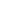 Veolia na świecieVeolia jest uznaną światową marką specjalizującą się w optymalnym zarządzaniu zasobami naturalnymi. Zatrudnia ponad 179 000 pracowników na całym świecie. Grupa tworzy i wdraża rozwiązania w zakresie gospodarki wodnej, gospodarki odpadami i energią. Rozwiązania te przyczyniają się do zrównoważonego rozwoju miast i przemysłu. Rozwijając trzy uzupełniające się działalności, Veolia zapewnia dostęp do zasobów, chroni je oraz odnawia.W 2019 roku, Veolia zaopatrzyła w wodę pitną 98 milionów mieszkańców, a 67 miliony objęła usługą uzdatniania wody. Wyprodukowała 45 mln MWh energii i odzyskała 50 milionów ton odpadów na drodze odzysku materiałowego i energetycznego. W 2019 roku Veolia Environnement (notowana na giełdzie w Paryżu: Paris Euronext: VIE), odnotowała przychód w wysokości 27,189 mld euro. www.veolia.com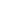 Veolia worldwideVeolia group is the global leader in optimized resource management. With nearly 179,000 employees worldwide, the Group designs and provides water, waste and energy management solutions which contribute to the sustainable development of communities and industries. Through its three complementary business activities, Veolia helps to develop access to resources, preserve available resources, and to replenish them.In 2019, the Veolia group supplied 98 million people with drinking water and 67 million people with wastewater service, produced nearly 45 million megawatt hours of energy and treated 50 million metric tons of waste. Veolia Environnement (listed on Paris Euronext: VIE) recorded consolidated revenue of €27.189 billion in 2019. www.veolia.comVeolia w PolsceGrupa Veolia w Polsce od ponad 20 lat jest sprawdzonym partnerem miast i przemysłu na terenie całego kraju. Opierając się na wiedzy i doświadczeniu oferuje innowacyjne usługi dostosowane do potrzeb Klientów. Inwestując w rozbudowę i modernizację swojej infrastruktury produkcyjnej i dystrybucyjnej, a także rozwijając działalność w zakresie efektywnego zarządzania energią,  gospodarki wodno-ściekowej i odpadowej zapewnia najwyższą jakość usług. Wpisując się w model gospodarki o obiegu zamkniętym tworzy i wdraża rozwiązania efektywne ekonomicznie i przyjazne dla środowiska przyczyniając się do zrównoważonego rozwoju miast i przemysłu. Grupa Veolia w Polsce zatrudnia 4 600 pracowników, których misją jest odnawianie zasobów świata. Prowadzi działalność w 109 miejscowościach, w 58 miastach zarządza sieciami ciepłowniczymi. Działa poprzez spółki operacyjne: Veolia Energia Polska (holding), Veolia Energia Warszawa, Veolia Energia Łódź, Veolia Energia Poznań, Veolia term, Veolia Industry Polska, Przedsiębiorstwo Wodociągów i Kanalizacji w Tarnowskich Górach oraz ich spółki zależne. www.veolia.plZobacz filmVeolia Group in Poland has been a reliable partner of cities and industry throughout the country for over 20 years. Based on knowledge and experience, it offers innovative services tailored to the needs of Customers. By investing in the expansion and modernization of its production and distribution infrastructure, as well as developing activities in the area of effective energy management, water and wastewater management and waste management, it ensures the highest quality of services. Taking into account the circular economy model, it creates and implements economically and environmentally effective solutions contributing to the sustainable development of cities and industry.

Veolia Group in Poland employs 4,600 employees whose mission is to resource the world. It operates in 109 locations, managing district heating systems in 58 cities. Veolia operates through the following Companies: Veolia Energia Polska (holding), seven main operating companies – Veolia Energia Warszawa, Veolia Energia Łódź, Veolia Energia Poznań, Veolia term, Veolia Industry Polska, Przedsiębiorstwo Wodociągów i Kanalizacji in Tarnowskie Góry and their subsidiaries. www.veolia.plWatch the movieVeolia Energia WarszawaVeolia Energia Warszawa zarządza największą w Unii Europejskiej siecią ciepłowniczą, dostarczając ciepło systemowe i zaspokajając tym samym 80% potrzeb cieplnych Warszawy. Spółka, realizując założenia polityki zrównoważonego rozwoju Grupy, tworzy i wdraża innowacyjne i pionierskie dla branży ciepłowniczej rozwiązania efektywne energetycznie, optymalne dla środowiska i społeczności lokalnych. Czuwa nad bezpieczeństwem i pewnością dostaw ciepła, dbając o właściwe funkcjonowanie prawie 1800 km stołecznej sieci ciepłowniczej i tysięcy węzłów cieplnych. www.energiadlawarszawy.plVeolia Energia Warszawa manages the largest district heating network in the European Union, supplying system heat and domestic hot water to 80% of the buildings in Warsaw. While following the assumptions of the Group’s sustainable development policy, the Company develops and implements  innovative and pioneering for energy services efficiency solutions that are optimal for the environment and local communities. The Company ensures safety and reliability of heat supplies, taking care of proper operation of almost 1,800 km of the municipal district heating network and thousands of substations. www.energiadlawarszawy.plVeolia Energia PoznańVeolia Energia Poznań  jest producentem ciepła systemowego i energii elektrycznej w kogeneracji  oraz zarządza siecią ciepłowniczą. Zaopatruje w ciepło około 60% mieszkańców miasta, a także zakłady przemysłowe, instytucje użyteczności publicznej oraz centra handlowe i usługowe.  Kontynuuje 115-letnią tradycję energetyki w Poznaniu oraz 50-letnią historię miejskiej sieci ciepłowniczej, oferując swoim klientom innowacyjne i dopasowane do potrzeb usługi energetyczne. Poza Poznaniem zarządza także systemami ciepłowniczymi w 34 miejscowościach w województwach: wielkopolskim, kujawsko-pomorskim i lubuskim. Realizując założenia polityki zrównoważonego rozwoju grupy, tworzy i wdraża innowacyjne rozwiązania efektywne energetycznie, optymalne dla środowiska i społeczności lokalnych. www.energiadlapoznania.plVeolia Energia Poznań  deals with cogeneration of system heat and electricity and manages the district heating network. It supplies system heat to approximately 60% inhabitants of the city, as well as industrial plants, public institutions, as well as shopping centres and services. Veolia Energia Poznań continues a 115 – years –  long tradition of energy production in Poznań and 50-year-long history of the district heating network, offering its clients innovative and tailored energy services. Apart from Poznań manages heating systems in 34 towns in following voivodships: Wielkopolskie, Kujawsko-Pomorskie and Lubuskie. While following the assumptions of the Group’s sustainable development policy, the Company develops and implements innovative energy efficiency solutions that are optimal for the environment and local communities. www.energiadlapoznania.plVeolia Energia ŁódźVeolia Energia Łódź jest jednym z największych przedsiębiorstw energetycznych w Polsce, którego podstawową działalnością jest wytwarzanie ciepła systemowego i energii elektrycznej w kogeneracji oraz zarządzanie siecią ciepłowniczą w Polsce. Veolia Energia Łódź kontynuuje ponad 110-letnią historię łódzkiej energetyki, będąc uznanym partnerem miasta i wpisując się w rozwój jego infrastruktury. Spółka, realizując założenia polityki zrównoważonego rozwoju grupy, tworzy i wdraża innowacyjne rozwiązania efektywne energetycznie, optymalne dla środowiska i społeczności lokalnych. Veolia dostarcza ciepło systemowe dla około 60 proc. łódzkich odbiorców. Zaopatruje  w ciepło największe inwestycje w mieście, w tym zakłady przemysłowe, instytucje użyteczności publicznej, centra handlowe i usługowe. Dostarcza również ciepło systemowe z łódzkiego systemu do Konstantynowa Łódzkiego.  www.energiadlalodzi.pl Veolia Energia Łódź is a major energy company in Poland with its core business being cogeneration of system heat and electricity and management district heating network in Poland. Veolia Energia Łódź continues a over 110-year history of the Łódź energy, being a recognized partner of the city and important part of development of its infrastructure. While following the assumptions of the Group’s sustainable development policy, the Company develops and implements innovative energy efficiency solutions that are optimal for the environment and local communities. Veolia supplies system heat to approximately 60% customers in Łódź, as well as to major investments in the city, including industrial plants, public institutions, shopping centres and services. District heating network operated by Veolia Energia Łódź supplies also Konstantynów Łódzki. www.energiadlalodzi.pl Veolia termVeolia term, poprzez swoje spółki zależne. jest dostawcą ciepła systemowego dla klientów w 40 miastach w Polsce. Realizując założenia polityki zrównoważonego rozwoju grupy Veolia w Polsce, tworzy i wdraża rozwiązania efektywne energetycznie i optymalne dla środowiska i społeczności lokalnych. Veolia term wchodzi w skład grupy Veolia w Polsce od 2008 r. Grupę Veolia term tworzy 6 spółek: Veolia Północ, Veolia Szczytno, Veolia Wschód, Veolia Południe, Veolia Zachód oraz Veolia term.Jest właścicielem ponad 30 miejskich systemów ciepłowniczych oraz 3 elektrociepłowni. Dostarcza efektywne rozwiązania energetyczne w budynkach użyteczności publicznej, wspólnot i spółdzielni mieszkaniowych, w obiektach przemysłowych, biurowcach, centrach handlowych, dla klientów indywidualnych. www.veoliaterm.plVeolia term is a supplier of heating system through its subsidiaries for customers in 40 cities. While following the assumptions of the Veolia Group in Poland sustainable development policy, the Company develops and implements energy efficiency solutions that are optimal for the environment and local communities. Veolia term has been part of Veolia group in Poland since 2008. Veolia term Group’s includes six companies: Veolia Północ, Veolia Szczytno, Veolia Wschód, Veolia Południe, Veolia Zachód and Veolia term.The Company owns more than 30 municipal district heating systems, as well as three CHPs. It provides effective energy solutions for public buildings, housing communities and cooperatives, industrial facilities, office buildings, shopping centres and for individual clients. www.veoliaterm.plVeolia Industry PolskaVeolia Industry Polska świadczy kompleksowe usługi energetyczne i multitechniczne dla obiektów przemysłowych, biurowych, handlowych i logistyczno-magazynowych. Spółka oferuje klientom innowacyjne rozwiązania w zakresie ciepła, chłodu, energii elektrycznej oraz gospodarki wodno-ściekowej.Spółka, realizując założenia polityki zrównoważonego rozwoju grupy, tworzy i wdraża rozwiązania efektywne energetycznie i optymalne dla środowiska i społeczności lokalnych. Zarządza 3 mln m2 powierzchni oraz licznymi instalacjami dostawy mediów na terenie całej Polski.Veolia Industry Polska provides comprehensive energy and multi-technical services for industry, office, commercial and logistic facilities. The company provides the clients with innovative solutions in heating, cooling, electric energy and water and wastewater management.Following the policy of sustainable development of the Group, the company offers and implements solutions that are energy-efficient and optimal for the environment and local communities. The company manages 3 M sq. m of surface area and numerous media supply installations throughout Poland.Przedsiębiorstwo Wodociągów i KanalizacjiPrzedsiębiorstwo Wodociągów i Kanalizacji w Tarnowskich Górach zajmuje się produkcją, zakupem, przesyłaniem i sprzedażą wody na potrzeby odbiorców indywidualnych, zbiorowych i przemysłowych na terenie gmin Tarnowskie Góry, Miasteczko Śląskie i Woźniki oraz odbiorem i oczyszczaniem ścieków i wód opadowych. Spółka, realizując założenia polityki zrównoważonego rozwoju grupy Veolia w Polsce, tworzy i wdraża rozwiązania optymalne dla środowiska i społeczności lokalnych. Przy użyciu inteligentnych technologii  Przedsiębiorstwo eksploatuje 683 km sieci wodociągowej oraz 419 km sieci kanalizacyjnej, a także obsługuje  13 ujęć wody, 5 stacji uzdatniania wody, 6 oczyszczalni ścieków oraz  53 przepompownie ścieków. www.pwik-tg.plPrzedsiębiorstwo Wodociągów i Kanalizacji in Tarnowskie Góry deals with production, purchase,  transmission and sale of water for the purposes of individual, collective, and industrial clients in the area of Tarnowskie Góry, Miasteczko Śląskie, and Woźniki Municipalities, as well as with wastewater and rainwater collection and treatment. While following the assumptions of the Veolia Group in Poland sustainable development policy, the Company develops and implements energy efficiency solutions that are optimal for the environment and local communities. Using smart and innovative technology the Company operates 683 km water network and 419 km sewer network, while managing 13 water intakes, 5 water treatment stations, 6 wastewater treatment plants, and 53 wastewater pumping stations. www.pwik-tg.plEko ZECPrzedsiębiorstwo Produkcyjno-Usługowe EKO-ZEC Spółka EKO-ZEC należy do czołowych w Polsce dostawców usług zagospodarowania Ubocznych Produktów Spalania (UPS) świadczonych na rzecz energetyki, takich jak: popiół lotny, żużel, mieszanka popiołowo-żużlowa, mikrosfera i produkty odsiarczania spalin.  Spółka organizuje i zarządza łańcuchem dostaw Ubocznych Produktów Spalania paliw z zakładów energetyki przemysłowej do producentów betonów, cementu, ceramicznych wyrobów budowlanych oraz wykonawców ziemnych prac budowlanych w Polsce. Rocznie EKO-ZEC zagospodarowuje  około 1 200 000 Mg produktów UPS.Jest jednym z członków założycieli Stowarzyszenia Polskiej Unii UPS, która promuje  zagospodarowanie produktów ze spalania węgla kamiennego w Polsce. Realizuje założenia polityki zrównoważonego rozwoju grupy, tworzy i wdraża innowacyjne rozwiązania efektywne energetycznie i optymalne dla środowiska.  www.eko-zec.com.plPrzedsiębiorstwo Produkcyjno-Usługowe EKO-ZEC The company is one of the leading Polish suppliers for the energy sector of management services of combustion by-products (UPS, such as: fly ash, slag, ash-slag mixture, microsphere and flue gas desulfurization products. The company organizes and manages the supply chain of by-products of fuel combustion from industrial power plants to producers of concretes, cement, ceramic construction products and contractors for construction works in Poland and internationally. Annually, EKO-ZEC manages about 1,200,000 Mg of UPS products.He is one of the founding members of the Polish UPS Union, which promotes the development of hard coal combustion products in Poland. It implements the assumptions of the group's sustainable development policy, creates and implements inovative energy-efficient and optimal solutions for the environment.   www.eko-zec.com.plVeolia Water TechnologiesVeolia Water Technologies Sp. z o.o. jest jednym z czołowych dostawców rozwiązań technologicznych 
w zakresie uzdatniania wody, oczyszczania ścieków i przeróbki osadów ściekowych dla klientów komunalnych 
i przemysłowych. Spółka specjalizuje się w projektowaniu i realizacji obiektów „pod klucz”, dostawach instalacji 
i urządzeń, przygotowaniu audytów wodnych i serwisie instalacji oraz zapewnia pomoc w planowaniu 
i organizacji inwestycji, wsparcie eksperckie, współpracę w ramach PPP i długoterminowe finansowanie. Spółka, realizując założenia polityki zrównoważonego rozwoju, obowiązujące dla grupy Veolia, tworzy i wdraża rozwiązania efektywne energetycznie, optymalne dla środowiska i społeczności lokalnych. Podstawą działania jest wspieranie gospodarki o obiegu zamkniętym poprzez całościowe zarządzanie cyklem wodnym, odzysk wody, surowców i energii.www.veoliawatertechnologies.plVeolia Water Technologies Sp. z o.o. is one of the leading suppliers of technological solutions in the field of water, waste, water and sludge treatment for municipal and industrial customers. The company specializes in the design and turnkey execution of facilities, supply of systems and equipment, preparation of water audits and service of systems, and provides assistance in planning and organization of investments, expert support, cooperation within public-private partnership and long-term financing. Following the principles of sustainable development policy, applicable to the Veolia Group, the company develops and implements energy-efficient solutions that are optimal for the environment and local communities. The basis of activity is to support the circular economy through the comprehensive management of the water cycle, recovery of water, raw materials and energy.The list of facilities completed by Veolia Water Technologies in Poland includes nearly 40 waste water treatment plants, 10 water treatment plants, 8 sludge drying and 5 thermal utilization plants.www.veoliawatertechnologies.plFundacja Veolia PolskaFundacja Veolia Polska jest fundacją korporacyjną działającą od 2015 roku. Swoje wsparcie kieruje do społeczności lokalnych na terenie działania spółek grupy Veolia w Polsce. Działalność Fundacji Veolia Polska koncentruje się na wzmacnianiu współpracy międzysektorowej, wspieraniu projektów dedykowanych społecznościom lokalnym i poprawie jakości ich życia w obszarach związanych ze zrównoważonym rozwojem. Realizuje działania na rzecz ochrony środowiska, bioróżnorodności, edukacji ekologicznej i inwestycji społecznych. Fundacja Veolia Polska. Współpraca w dobrym klimacie.  www.fundacja.veolia.pl

The Veolia Foundation Poland is a corporate foundation that has been operating since 2015. It focuses its support on local communities within the area of ​​the Veolia Group in Poland. The activity of the Veolia Foundation Poland focuses on strengthening intersectoral cooperation, supporting projects dedicated to local communities and improving the quality of their lives in areas related to sustainable development. It implements projects of ecology, environmental protection, biodiversity, as well as educational initiatives and social investments. The Veolia Foundation Poland. Cooperation in a good climate. www.fundacja.veolia.plFooters for press releases Update : 30.03/2020	